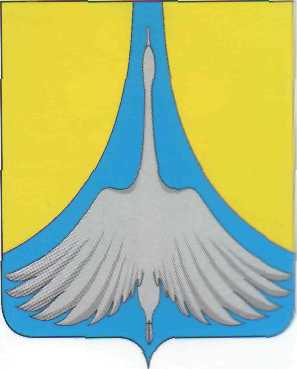                                                  РОССИЙСКАЯ ФЕДЕРАЦИЯАДМИНИСТРАЦИЯ СИМСКОГО ГОРОДСКОГО ПОСЕЛЕНИЯ  АШИНСКОГО МУНИЦИПАЛЬНОГО РАЙОНА		           	            ЧЕЛЯБИНСКОЙ  ОБЛАСТИ		                           П О С Т А Н О В Л Е Н И Е ________________________________________________________________________________От   03.02.2023 г.  №38 О  внесении изменений в муниципальную  программу «Развитие молодежной политики на территории Симского городского поселения на  2021-2025годы»	В соответствии с Федеральным законом от 06.10.2003 № 131-ФЗ «Об общих принципах организации местного самоуправления в Российской Федерации», с Бюджетным кодексом Российской Федерации, Уставом Симского городского поселения,   постановлением главы Симского городского поселения от 10.09.2009г. № 195 «О порядке разработки и реализации муниципальных программ»,                                               ПОСТАНОВЛЯЮ:Внести  следующие  изменения в постановление от 21.01.21г. №14  «Об утверждении муниципальной  программы  «Развитие  молодежной  политики на территории Симского городского поселения на 2021-2025годы», (в редакции  постановлений  администрации СГП от20.04.2021г № 86, от 14.10.2021г №181; от 20.12.2021г №209, от 31.01.2022г №16; от 15.12.2022г. №243 ):1.1.В Паспорте программы  слова:Заменить на  слова:Приложение №1 к Программе  изложить в новой  редакции (Приложение №1)Таблицу 3 в программе изложить в новой редакции (Приложение  №2)Постановление вступает в силу со дня его подписания и подлежит  размещению на официальном сайте администрации Симского городского поселения  www.gorodsim.ru в информационно-телекоммуникационной сети "Интернет".Контроль исполнения данного постановления  оставляю за собой.Глава администрацииСимского городского поселения                                                                           Р.Р.ГафаровПриложение №1к постановлению администрации Симского  городского поселения от03.02. .2023г.  №38Приложение №2к муниципальной  программе «Развитие молодежной политики вСимском городском поселении на  2021-2025годы»МЕРОПРИЯТИЯ,  ОБЪЕМ И ИСТОЧНИКИ ФИНАНСИРОВАНИЯ МУНИЦИПАЛЬНОЙ ПРОГРАММЫПриложение №2к постановлению администрации Симского  городского поселения от03.02. .2023г.  №38Таблица №3Объемы и источники финансирования 2021год – 674,1 тыс. руб. МБ-674,1 тыс. руб. 2022год – 943,7 тыс. руб. МБ- 943,7 тыс.руб.2023год – 974,2 тыс.руб.  МБ- 974,2 тыс.руб.2024год – 974,2 тыс.руб.  МБ- 974,2 тыс.руб.Объемы и источники финансирования 2021год – 674,1 тыс. руб.  МБ-674,1 тыс. руб. 2022год – 763,9 тыс. руб.  МБ- 763,9 тыс.руб.2023год – 1108,9 тыс.руб. МБ- 1108,9тыс.руб.2024год –  974,2 тыс.руб.  МБ- 974,2тыс.руб.2025год –  1300 тыс.руб.   МБ – 1300 тыс. руб.№ п/пМероприятия , объем и источники финансирования ПрограммыОбъем финансирования Программы, руб.Объем финансирования Программы, руб.Объем финансирования Программы, руб.Объем финансирования Программы, руб.Объем финансирования Программы, руб.№ п/пМероприятия , объем и источники финансирования Программыв том числе по годамв том числе по годамв том числе по годамв том числе по годамв том числе по годам№ п/пМероприятия , объем и источники финансирования Программы202120222023202420251245678Программа «Развитие молодежной политики в  Симском городском поселении на 2021 -2025 годы», всего, в том числе:674,1763,91108,9974,21300МБ674,1763,91108,9974,21300ОБ2Расходы на выплаты  персоналу в целях обеспечения выполнения функций учреждения674,1763,91108,9974,21300МБ674,1763,91108,9974,21300ОБ3Закупка товаров, работ  и услуг для обеспечения нужд учрежденияМБОБ4Иные мероприятияМБОБ№Наименование целевых индикаторов и показателейЗначение показателей  по годамЗначение показателей  по годамЗначение показателей  по годамЗначение показателей  по годамЗначение показателей  по годам№Наименование целевых индикаторов и показателей202120222023202420251Доля молодых граждан в возрасте от 7 до 18 лет, принимающих участие в реализации мероприятий патриотической направленности (процентов)0,30,250,30,30,32Численность молодых людей от 7 до 18 лет, принявших участие в реализации мероприятий патриотической направленности: «Георгиевская лента», «Бессмертный полк», акциях, посвященных началу Вов 1941-1945 гг., «День неизвестного солдата»., человекНе менее 100Не менее 100Не менее 100Не менее 100Не менее 1003Количество мероприятий, направленных на вовлечение молодежи от 7 до 18 лет в общественно-полезную деятельность., штНе менее 12Не менее 10Не менее 10Не менее 10Не менее 104Доля выполненных мероприятий патриотической направленности по отношению к запланированному количеству (%)100100100100100